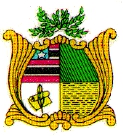 ESTADO DO MARANHÃOAssembleia Legislativa do Estado do MaranhãoAvenida Jerônimo de Albuquerque s/n-Sítio Rangedor – CohafumaSão Luís - MA - 65.071-750 -Tel.: 3131 4364/4365 - www.al.ma.leg.brGabinete do Deputado Fernando Pessoa(SDD/MA)INDICAÇÃO Nº              /2020Senhor Presidente,Nos termos do art.152 do Regimento Interno da Assembleia Legislativa do Maranhão, solicitamos que a presente Indicação seja encaminhada ao Governador do Estado, Senhor Flávio Dino, bem como ao Secretário Estadual de Infraestrutura, Senhor Clayton Noleto, solicitando a construção de uma Quadra Poliesportiva, no Centro de Ensino Isaac Martins, em Tuntum/MA.Certo de sua presteza e colaboração agradeço desde já.Assembleia Legislativa do Maranhão, em 07 de fevereiro de 2020.FERNANDO PESSOADeputado Estadual